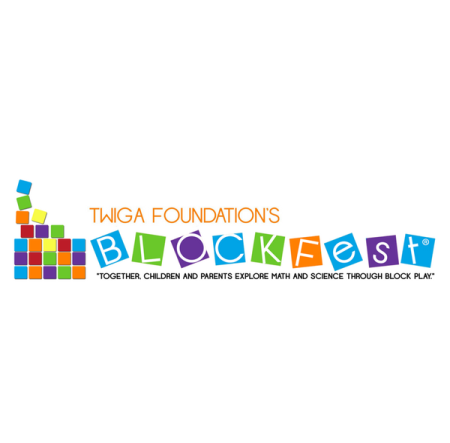 					   FeedbackThanks for coming to BLOCK Fest®!  Please help us by answering some questions about your experience.  Everything you write will be anonymous.  Your answers will be combined with those of
other parents who attended BLOCK Fest®.  The survey takes just 3 to 5 minutes.Please CIRCLE THE NUMBER that shows your level of agreementDid you learn something today that you will use with your children at home?  If so, please tell us:		.v4					   FeedbackThanks for coming to BLOCK Fest®!  Please help us by answering some questions about your experience.  Everything you write will be anonymous.  Your answers will be combined with those of
other parents who attended BLOCK Fest®.  The survey takes just 3 to 5 minutes.Please CIRCLE THE NUMBER that shows your level of agreementDid you learn something today that you will use with your children at home?  If so, please tell us:		.v4What would you tell another parent about BLOCK Fest®?On a scale of 1 to 5, how happy were you with your BLOCK Fest® experience?Please share your observations of one child who came with you to BLOCK Fest® using the words below.Child's Age:  ________Please CIRCLE ALL of the words that describe what your child was doing at BLOCK Fest®Thank You!What would you tell another parent about BLOCK Fest®?On a scale of 1 to 5, how happy were you with your BLOCK Fest® experience?Please share your observations of one child who came with you to BLOCK Fest® using the words below.Child's Age:  ________Please CIRCLE ALL of the words that describe what your child was doing at BLOCK Fest®Thank You!At BLOCK Fest® today:Strongly DisagreeStrongly DisagreeStrongly DisagreeStrongly
AgreeStrongly
AgreeStrongly
AgreeI could see how my children learned through block building- 3- 2- 10+ 1+ 2+ 3I learned ways to support early math and science learning for my child/children- 3- 2- 10+ 1+ 2+ 3I learned how block building helps children learn early math and science ideas- 3- 2- 10+ 1+ 2+ 3At BLOCK Fest® today:Strongly DisagreeStrongly DisagreeStrongly DisagreeStrongly
AgreeStrongly
AgreeStrongly
AgreeI could see how my children learned through block building- 3- 2- 10+ 1+ 2+ 3I learned ways to support early math and science learning for my child/children- 3- 2- 10+ 1+ 2+ 3I learned how block building helps children learn early math and science ideas- 3- 2- 10+ 1+ 2+ 3Very UnhappyVery UnhappyNeutralVery HappyVery Happy12345Watching othersFocusingSortingAddingBalancingDescribingExperimentingProblem solvingPlanning togetherPretendingTaking turnsListeningWonderingPredictingObserving outcomesEstimatingAsking questionsCountingBuilding with othersMaking patternsThinkingSharingBeing creativeNamingComparingOther: 	Other: 	Other: 	Other: 	Other: 	Very UnhappyVery UnhappyNeutralVery HappyVery Happy12345Watching othersFocusingSortingAddingBalancingDescribingExperimentingProblem solvingPlanning togetherPretendingTaking turnsListeningWonderingPredictingObserving outcomesEstimatingAsking questionsCountingBuilding with othersMaking patternsThinkingSharingBeing creativeNamingComparingOther: 	Other: 	Other: 	Other: 	Other: 	